Игра «Палочки»Палочки рассыпают на столе, участники игры по очереди выбирают их, но так, чтобы рядом лежащие не сдвинулись с места. Если ребенок, неосторожно выбирая палочку, пошевелил соседнюю, он выходит из игры. Кто из играющих взял больше палочек, тот и выиграл.Правила. Чтобы рассыпать палочки на столе, надо сначала зажать их в кулак, а затем быстро разжать пальцы.Поднимать палочки можно рукой или уже взятой палочкой.Палочки делают одинаковой толщины (до 5 мм) и длины (10—15 см). На каждого играющего должно быть до 10 палочек.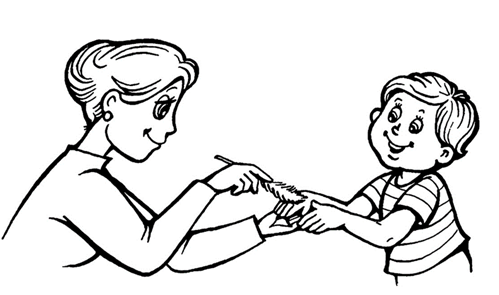 Виды деятельности для развития тонкой моторики руки и зрительно-двигательных координацийСрисовывание графических образцов (геометрических фигур и узоров разной сложности).Обведение по контуру геометрических фигур разной сложности с последовательным расширением радиуса обводки (по внешнему контуру) или его сужением (обводка по внутреннему контуру).Вырезание по контуру фигур из бумаги (особенно вырезание плавное, без отрыва ножниц от бумаги).Раскрашивание и штриховка (этот наиболее известный приём совершенствования моторных навыков обычно не вызывает интереса у детей младшего школьного возраста и поэтому используется преимущественно только как учебное задание (на уроке). Однако, придав этому занятию соревновательный игровой мотив, можно с успехом применять его и во внеурочное время).Различные виды изобразительной деятельности (рисование, лепка, аппликация и пр.). Рекомендуется пользоваться цветными карандашами, а не фломастерами.Конструирование и работа с мозаикой.Освоение ремёсел (шитьё, вышивание, вязание, плетение, работа с бисером и пр.).Пальчиковые игры.Цели применения пальчиковых игр:стимуляция развития речи у детей раннего возраста; подготовка руки к письму у старших дошкольников и младших школьников; тренировка внимания, координации движений.ВалеркаИгра «Бирюльки»Играющие рассыпают бирюльки (разные мелкие предметы) на столе и вытаскивают их по одной палочкой с крючком на конце так, чтобы не задеть рядом лежащую. Если крючок, которым поднимают бирюльки, прикрепить к шнурку, то подцепить предмет будет еще сложнее. Выигрывает тот, кто больше вытащил бирюлек. Игра заканчивается, когда все бирюльки будут разобраны.ЛитератураАнищенкова Е. С. Пальчиковая гимнастика для развития речи дошкольников. – М., 2006.Гордеева Т. В. Пальчиковая гимнастика с предметами. – М.: Национальный книжный центр, 2015.Куцакова Л. В. Оригами. –  М., 1994.Матыцин В. П. Готовь руку к школе. – Тверь, 1993.Рузина М. С., Афонькин С. Ю. Страна пальчиковых игр: Развивающие игры и оригами для детей и взрослых. – СПб., 1997.Савина Л. П. Пальчиковая гимнастика. Пособие для родителей и педагогов. –  М., 2000.Цвынтарный В. В. Играем пальчиками и развиваем речь. – СПб., 1997.Успехов Вам и Вашему ребёнку!Ум ребёнка находится на кончиках его пальцев.В.А. Сухомлинский.Памятка для родителей будущих первоклассниковПодготовка руки дошкольника к письмуСоставитель материалов – педагог-психолог МБОУ «СОШ №25» г. Калуги Л. Н. Макушина 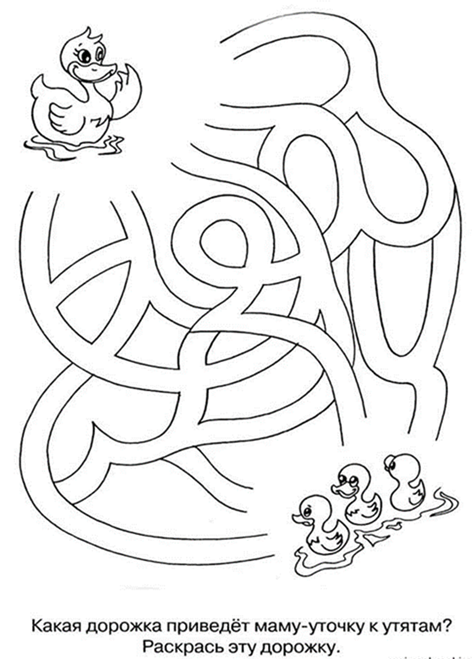 2019Как определить уровень развития моторики у ребёнка?Степень развития моторики рук ребёнка 5-7 лет можно определить по количеству бросаний мяча диаметром 10 см о стену с расстояния 1 м. Если за 30 сек ребёнок бросит и поймает мяч более 24 раз, координация движений его рук хорошая, от 24 до 19 раз – удовлетворительная, меньше 19 раз – плохая.Может ли Ваш ребёнок правой и левой рукой выполнять следующие упражнения?Запустить пальцами мелкие волчки.Катать каждым пальцем камешки, мелкие бусинки, шарики.Собирать все пальцы в щепотку (пальцы «собрались» вместе, а потом разбежались).Двумя пальцами руки (указательным и средним) «ходить» по столу.Показывать отдельно по одному пальцу.Тест «Лабиринты». Диагностика уровня развития динамичной координации руки и мелкой моторики ребёнка.Инструкция. Рассмотри лабиринты. Возьми карандаш или ручку, пройди лабиринты от начала до конца, не останавливаясь и не касаясь стенок.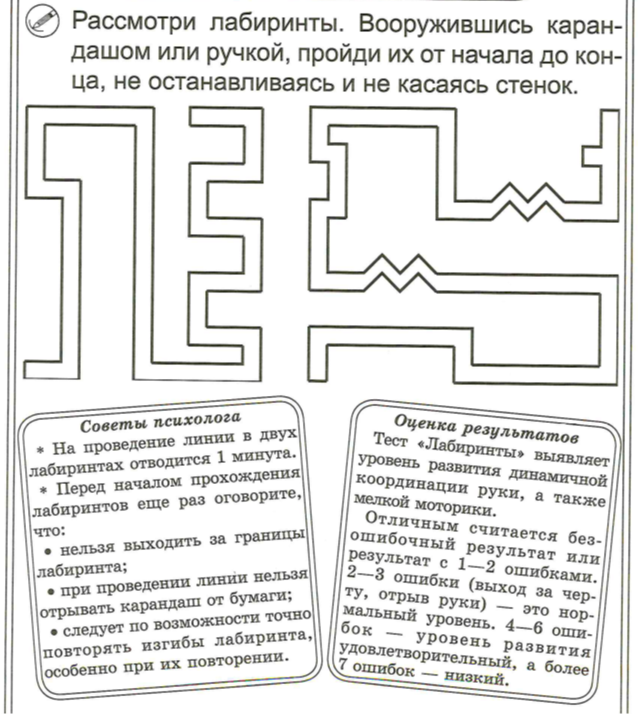 Рекомендации взросломуНа проведение линии отводится 1 мин. Перед началом прохождения лабиринтов ещё раз оговорите, что:нельзя выходить за границы лабиринта;при проведении линии нельзя отрывать карандаш от бумаги;следует по возможности точно повторять изгибы лабиринта, особенно при их повторении.Оценка результатовОтличным считается безошибочный результат или результат с 1-2 ошибками.2-3 ошибки (выход за черту, отрыв карандаша от бумаги) – это нормальный уровень.4-6 ошибок – уровень развития удовлетворительный, а более 7 ошибок – низкий.Что делать, если результаты невысокие?Важно не учить писать, а создавать условия для развития мелкой моторики руки.Зарядка для рукОдни из первых трудностей, с которыми сталкивается ребёнок в школе, возникают на уроках письма. Это неудивительно: мышцы рук 6-7-летнего ребёнка недостаточно развиты. Поспособствовать развитию моторики рук могут следующие упражнения.Руки вытянуты вперёд, пальцы широко разведены. Сильно сжать пальцы в кулак, задержать на 2-3 сек, затем развести и расслабить. Повторить 4-6 раз.Руки вытянуты вперёд, пальцы правой руки сжаты в кулак, а левой – разведены. Менять положение рук, увеличивая тем. Выполнить до 20 раз.Ладони рук вместе, пальцы переплетены. Попеременно выпрямлять и сгибать пальцы 20 раз.Положить руки с разведёнными пальцами на стол. В течение 30-60 сек по очереди постукивать пальцами то одной, то другой руки. То пальцами обеих рук вместе.«Бегать» пальцами вперёд, назад по столу.Имитировать дождь, град, постукивая кончиками или косточками пальцев.Расслабленные махи руками, повороты кистями рук влево, вправо, круговые движения.Собрать со стола карандаши сначала одной, потом второй рукой (по одному).Руки лежат на столе. Поднимать пальцы (сразу обеих рук) по очереди, начиная с мизинца.Сжать ручку или карандаш между пальцев и «ходить» ими по столу.Широко можно использовать упражнения для ладоней и пальцев с грецкими орехами.Прекрасное оздоравливающее и тонизирующее воздействие оказывает перекатывание между ладонями шестигранного карандаша.